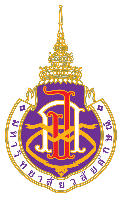 ใบสมัครการประกวดวงดนตรีสากลรางวัลถ้วยพระราชทานสมเด็จพระเทพรัตนราชสุดาฯสยามบรมราชกุมารี ครั้งที่ 1ณ มหาวิทยาลัยวลัยลักษณ์ชื่อ.............................................................สกุล.....................................................................ชื่อสถาบัน/สถานที่ติดต่อ...................................................................................................................................................................................................................................................โทรศัพท์................................................................................................................................E-mail Address.................................................................................................................ชื่อวง.....................................................................................................................................ประเภทการประกวด                  ประเภททีม            รอบคัดเลือกโดยการร้องสด            ชื่อเพลง.........................................................................ศิลปิน....................................................            รอบชิงชนะเลิศ            ชื่อเพลง.........................................................................ศิลปิน....................................................สิ่งที่ต้องส่งมาด้วย                  ใบสมัครที่กรอกข้อมูลครบถ้วน พร้อมติดรูปถ่ายขนาด 1 นิ้ว (รายบุคคลทั้งทีม)                   สำเนาบัตรประชาชนของผู้เข้าประกวดทุกคน(ลงชื่อ)...........................................(..................................................)                                                                                                 .............../................/.............